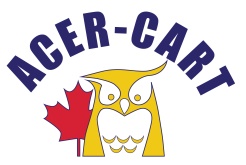 Association canadienne des enseignantes et des enseignants retraitésCanadian Association of Retired TeachersDate 	: September 5, 2018From	: Roger Régimbal Executive DirectorTo       ; ACER-CART ExecutiveObjet 	: Conference call set-upCTF Conference is inviting you to a TELUS Business Connect meeting. 11 am Ottawa Time.Join from PC, Mac, iOS or Android: https://meetings.businessconnect.telus.com/j/1435802227 Or iPhone one-tap:  
    +12048080415,,1435802227# Winnipeg, MB  
    +18559599009,,1435802227# Toll Free, CA  
    +13067002159,,1435802227# Saskatoon, SK  
    +14387947819,,1435802227# Montreal, QC  
    +16042210031,,1435802227# Vancouver, BC  
    +17806662355,,1435802227# Edmonton, AB  
    +19027010457,,1435802227# Halifax, NS  
    +15873164430,,1435802227# Calgary, AB  
    +14184319917,,1435802227# Quebec, QC  
    +16474944061,,1435802227# Toronto, ON  
    +16136991350,,1435802227# Ottawa, ON  Or Telephone: 
    +1 204 808 0415 Winnipeg, MB 
    +1 855 959 9009 Toll Free, CA 
    +1 306 700 2159 Saskatoon, SK 
    +1 438 794 7819 Montreal, QC 
    +1 604 221 0031 Vancouver, BC 
    +1 780 666 2355 Edmonton, AB 
    +1 902 701 0457 Halifax, NS 
    +1 587 316 4430 Calgary, AB 
    +1 418 431 9917 Quebec, QC 
    +1 647 494 4061 Toronto, ON 
    +1 613 699 1350 Ottawa, ON     Meeting ID: 143 580 2227 
If you have problems my cell phone is 613-791-9883Roger